Конспект урока по теме «Производная показательной функции» в 11 классе.Цель: Ввести понятие «экспоненты», «натурального логарифма», сформировать понятие о производной показательной функции y=ех. Задачи: Образовательная: сформировать навык вычисления показательной функции, пользуясь правилами и формулами дифференцированияРазвивающая: развить и совершенствовать применение правил дифференцирования для показательной функции.Воспитательная: воспитывать у учащихся аккуратность, культуру поведения и речи.Ход урока1. Организационный момент, объявление темы и цели урока«Сегодня на уроке мы изучаем новую тему «Производная показательной функции». Наша цель познакомиться с понятием «экспоненты», «натурального логарифма», с теоремой о дифференцировании показательной функции. 2. Устная работа:- Вспомним правила дифференцирования функции: А) чему равна производная алгебраической суммы двух функций: (u + v)′ = u′ + v′;Б) чему равна производная произведения функций (u∙v)′= u′∙v + u∙v′;В) чему равна производная частного двух функций ;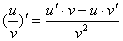 Г) чему равна производная степенной функции (xn)′=n∙xn-1;Д) чему равна производная тригонометрических функций (синуса, косинуса, тангенса и котангенса);Е) чему равна производная константы c′= 0;Ж) чему равна производная произведения константы на функцию (c∙u) ′ = c∙u′;Все вышеуказанные формулы воспроизводятся на интерактивной доске.3. Тематический контроль (найти производные функций, выбрать правильный ответ и записать код ответа). Работа выполняется по вариантам.Дети сдают карточки с ответами учителю. Учитель проверяет работы, дети записывают в тетради тему урока.4. Объяснение нового (с помощью мультимедийного оборудования)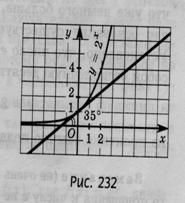 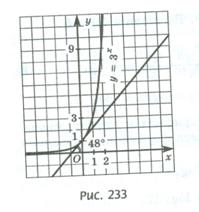 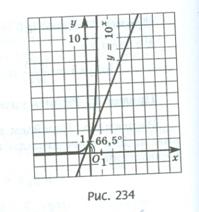 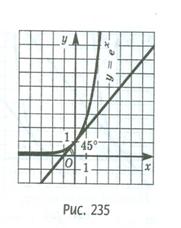 график какой функции изображен на доске (y=2x),в какой точке к графику функции проведена касательная (х=0),какой угол образует касательная с положительным направлением оси абсцисс (35°),какой угол образует касательная к графику функции y=3x (48°),для функции y=10x в аналогичной ситуации получаем угол 66,5°,Вывод: если основание показательной функции а увеличивается от 2 до 10, то угол между касательной к графику функции в точки х=0 и осью абсцисс постепенно увеличивается от 35° до 66,5°. Логично предположить, что существует основание а, для которого соответствующий угол равен 45°. между какими числами лежит основание а (2 и 3),доказано в математике, что интересующее нас основание существует. Его принято обозначать буквой е. В математике установлено, что число е – иррациональное, т.е. представляет собой бесконечную десятичную непериодическую дробь.е = 2,7182818284590…На практике обычно полагают, что е = 2,71828 – это год рождения Льва Николаевича Толстого. 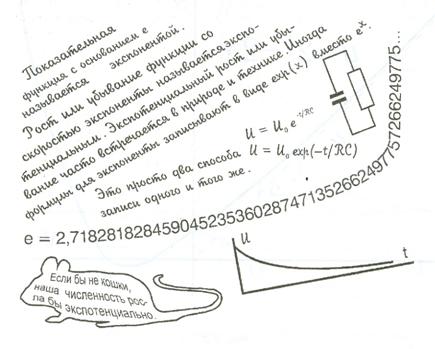 График функции y=ех. Показательная функция с основанием е называется экспонентой.перечислите свойства функции y=ех,чему равен tg45°, чему равно значение tg45° для функции y=ех (геометрический смысл производной),дайте определение производной в точке х = 0 (∆y/∆x) при ∆x стремящемся к нулю,чему равна производная функции y=ех в точке х=0 (y′ =1), т.е.  при ∆x стремящемся к нулю,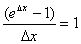 Теперь докажем теорему о производной функции y=ех. Теорему доказывает ученик. - Что использовали в доказательстве теоремы? (определение производной, теоремы о пределах);Учащиеся записывают доказательство в тетрадь. (ех)′ = ех Показательная функция с основанием е называется экспонентой. Рост и убывание функции со скоростью экспоненты называется экспоненциальным. Экспоненциальный рост и убывание часто встречается в природе и технике. Иногда формулы для экспоненты записываются в виде exр(х) вместо ех. Найти производные функций (учащиеся по очереди выходят к доске и вычисляют:- (2ех)′ =2ех,- (е5х)′ = е5х∙5 = 5е5х,- (10е-3х)′ = 10е-3х∙ (-3) = -30е-3х,- ,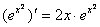 - ,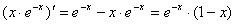 – Открыли учебники(стр. 242) и читаем определение натурального логарифма.На доске записываем 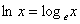 Натуральным логарифмом называется логарифм по основанию е.Вычислить: 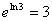 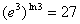 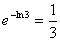 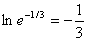 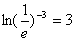 5. Закрепление нового материала (работа с учебником)Выполнить задание № 538, 540 (а), 543 (а, в), 544 (в).№538y’=(4ex+5)’=4ex+5y’=(3-0.5ex)’=-0.5exy’=(2x+3e-x)’=2-3e-xy’=(5e-x)’=-5e-xРешаем на доске с комментариями.Вспомним уравнение касательной к графику функции в точке х0 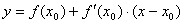 №540f(x)=e-x, x0=0f(0)=1f’(0)=-e-x0= -1y=1-1*(x-0)y=1-x№543y’=(ex2*sinx/2)’=2xex2sinx/2+ex20.5cos0.5x№544(б)6. Итог урока: с чем познакомились на сегодняшнем уроке,что такое число е,как называется функция y=ех,как читается теорема № 1,что такое натуральный логарифм,7. Домашнее задание: индивидуальная работа по карточкам.123y=2x+5y′=2xy′=2y′=-2 y=sin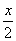 y′=0.5cosy′= cosy′=0.5sin Y=x4-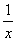 y′=3x-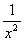 y′=4x3-y′=4x3+ 123y=2x3-6xy′=6x2-6y′=2x2-6y′=6x-6 y=cos2xy′=-sin2xy′= -2sin2xy′=2sin2x y=2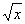 y′=2xy′=y′= 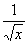 